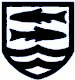 NOTIFICATION OF REMOVING A STUDENT FROM ROLLPlease complete this form as soon as you become aware that your child will be leaving St Laurence (other than at the end of their Year 11 or Year 13 education)Full Name of StudentDOBYear Group & HouseCurrent AddressNew address (if appropriate)Parent/Carer names and contact numbersContact 1Contact 1Contact 2Contact 2Contact 2Who does the student usually reside with?Date leaving St Laurence SchoolReasonReasonName of receiving Local AuthorityName of receiving schoolName of receiving schoolAny further informationParent/Carer SignatureDated